Сумська міська радаVІІ СКЛИКАННЯ LXXIII (позачергова) СЕСІЯРІШЕННЯвід 03 квітня 2020 року № 6690-МРм. СумиРозглянувши звернення громадянина, надані документи, відповідно до протоколу засідання постійної комісії з питань архітектури, містобудування, регулювання земельних відносин, природокористування та екології Сумської міської ради від 30.01.2020 № 183, протоколу засідання Ради учасників антитерористичної операції та членів сімей загиблих учасників антитерористичної операції при міському голові від 05.06.2018 № 57, статей 12, 81, 118, 121, 122, частини 6 статті 186 Земельного кодексу України, статті 50 Закону України «Про землеустрій», частини третьої статті 15 Закону України «Про доступ до публічної інформації», керуючись пунктом 34 частини першої статті 26 Закону України «Про місцеве самоврядування в Україні», Сумська міська радаВИРІШИЛА:Затвердити проєкт землеустрою щодо відведення земельної ділянки та надати у власність Лугині Ігору Олександровичу земельну ділянку за адресою: м. Суми, вул. Лугова, площею 0,1000 га, кадастровий номер 5910136600:19:018:0009. Категорія та цільове призначення земельної ділянки: землі житлової та громадської забудови Сумської міської ради для будівництва і обслуговування житлового будинку, господарських будівель і споруд (присадибна ділянка).Сумський міський голова                                                                           О.М. ЛисенкоВиконавець: Клименко Ю.М.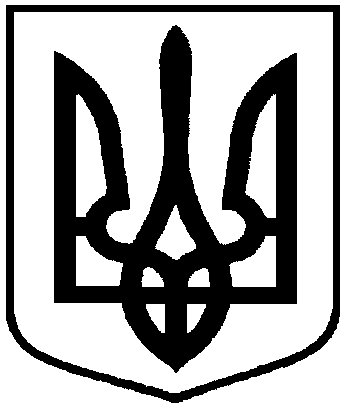 Про надання у власність учаснику АТО Лугині Ігору Олександровичу земельної ділянки за адресою:                          м. Суми, вул. Лугова